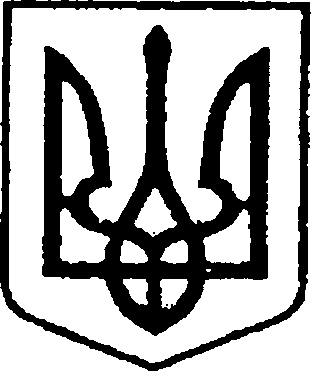 УКРАЇНА ЧЕРНІГІВСЬКА ОБЛАСТЬН І Ж И Н С Ь К А    М І С Ь К А    Р А Д АВ И К О Н А В Ч И Й    К О М І Т Е ТР І Ш Е Н Н ЯВід «____» липня 2021 р.	                            	м. Ніжин	                   № ____Про проведення обліку об’єктів на територіїміста Ніжина, які розміщені без правовстановлюючих документів       Відповідно до статей 40, 42, 59, 73 Закону України "Про місцеве самоврядування в Україні",  ст.1 Закону України « Про благоустрій населених пунктів», ч.8 ст.19, ч.3 ст.24 Закону України « Про регулювання містобудівної діяльності»,  ч.1 ст. 30 Закону України «Про землеустрій», враховуючи  пропозиції та заяви громадян про необхідність врегулювання відносин, пов’язаних з  обліком майна, яке розмішене на території міста без правовстановлюючих документів, та  визначенням умов  його утримання, виконавчий комітет Ніжинської міської ради Чернігівської області вирішив:  1.  Уповноважити комунальне підприємство «Оренда комунального майна» Ніжинської міської ради та комунальне підприємство «Муніципальна служба порятунку - ВАРТА» Ніжинської міської ради провести облік об’єктів, які розташовані на території міста Ніжина та використовуються громадянами без правовстановлюючих документів на земельні ділянки, з внесенням до відповідного Реєстру цього майна, з відображенням місця його знаходження, осіб - користувачів цього майна та його характеристик.  2. Начальнику відділу з питань діловодства та роботи зі зверненнями громадян апарату виконавчого комітету Ніжинської міської ради         Остапенко С.В. забезпечити оприлюднення даного рішення на сайті протягом п’яти робочих днів після його прийняття.   3. Контроль за виконанням даного рішення покласти на першого заступника міського голови з питань діяльності виконавчих органів ради Вовченка Ф.І.Міський  голова                                                              Олександр КОДОЛАВізують:Перший заступника міського голови з питань діяльності виконавчих органів ради                                                                              Федір ВОВЧЕНКОНачальник відділу юридично-кадровогозабезпечення апарату виконавчого комітету міської ради                                                              В`ячеслав ЛЕГАКеруючий справами виконавчого комітетуНіжинської міської ради                                                         Валерій САЛОГУБ